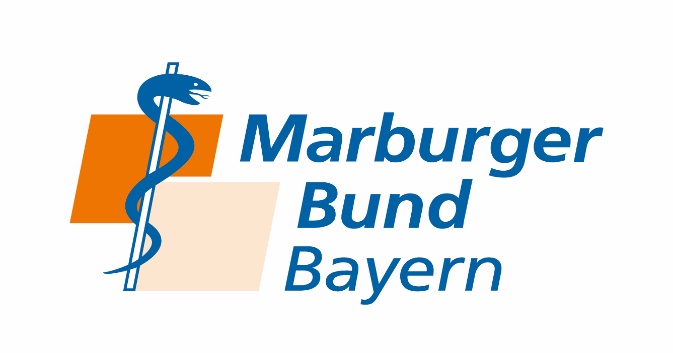 Antrag auf StreikgeldWarnstreik TV-Ärzte TDL am 11.03.2024 in MünchenMitgliedsnummer		NummerAntragsteller		Name, Vorname	Strasse, Hausnummer	PLZ OrtBetrag	50,00 €Kontoverbindung		Name der Bank	IBAN	BICDer Marburger Bund Bayern zahlt pro vollem Arbeitstag ein Streikgeld in Höhe von € 50,00, bei geringerem Gehaltsabzug ein zeitanteiliges Streikgeld. Der Anspruch auf ein Streikgeld besteht auch bei einem Warnstreik.Der Gehaltsabzug ist Voraussetzung für die Zahlung des Streikgeldes, durch die Vorlage der Gehaltsabrechnung, Bestätigung des Arbeitgebers etc. nachzuweisen und dem Antrag beizulegen.Die Zahlung von Streikgeld ist an die Voraussetzung an eine zum Streiktag vorhandene Mitgliedschaft im MB gebunden.Der Antrag auf Gewährung von Streikgeld ist innerhalb von sechs Monaten nach Fälligkeit (Abzug vom Gehalt) zu stellen (Ausschlussfrist).________________________________		Email Antragsteller_______________  bei Rückfragen		Datum und Unterschrift Antragsteller